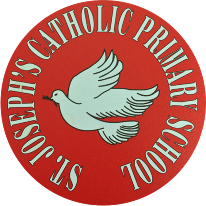 St Joseph’s Catholic Primary School - LEARNING AT HOME PLANNINGSt Joseph’s Catholic Primary School - LEARNING AT HOME PLANNINGYEAR 2YEAR 2Date - WC 22nd June  2020Date - WC 22nd June  2020Weekly Mathematics Tasks (Aim to do 1 per day)Weekly Reading Tasks (Aim to do 1 per day)Working on Times Table Rockstars - your child will have an individual login to access this (20 mins).Continue to practise daily calculations. Use the website below to set the calculations. Remember when adding and subtracting set it to 2-digit numbers on the website. https://www.topmarks.co.uk/maths-games/daily10 Year 2 Revision  - Fractions This week the children are going to refer back to their knowledge of fractions. Each day the children will have a task to complete. The tasks will all focus on fractions.Monday TuesdayWednesdayThursday Try and complete these maths challenges from BBC Bitesizehttps://www.bbc.co.uk/bitesize/articles/z7txhbkYour child could read a story/ poem / nursery rhyme to another family member. This could be to a younger sibling before bedtime or they may wish to Facetime an elderly relative (with adult supervision of course).Listen to your child read and let them discuss what they have read. Encourage them to read with expression and intonation. Get your child to read a book on Oxford Owl, discuss what your child enjoyed about the book.Story ending Using the attached sheet children to fill in the gaps in the story and then think of an interesting ending to finish it. Complete the attached reading comprehension.Weekly Spelling Tasks (Aim to do 1 per day)Weekly Writing Tasks (Aim to do 1 per day)What is this week’s focus? Words ending –ilpencil                       fossil stencil                        nostril  utensil gerbildaffodil  lentilcouncil    tonsilCan they improve their score each day?Can you include any of these words in a sentence?Children could use the ‘pyramid method’ to help learn their spellings e.g.bbebecbecabecaubecausbecauseAnother method the children could use is ‘rainbow colours’.e.g the children use a different colour for each letter in the word.becauseContinue to read our driver text ‘Grandad’s Secret Giant’ https://www.youtube.com/watch?v=yPy9UjarCAQRead up until the point where the giant rescues Murphy the dog. Children to record all the things the giant did to help people in eh story. Children to reflect particularly on the section during the storm and look carefully at the characters faces and think about how they might be feeling. Using the sheet provided children to write about what each character could have been saying and thinking. Children to write a diary entry for the day of the storm. The children need to take on the role of one of the characters. When writing the diary, the children need to remember to write in the first person and in the past tense, focusing particularly on progressive verb forms.exampleWhen I was on the boat I saw the black rain clouds in the distance. We were travelling towards them and I held on as tightly as I could. The salty spray splashed up into my eyes and I saw Murphy was shivering in the corner. I felt so frightened because the water kept coming into the boat. Murphy looked scared too.http://www.pobble365.com/           Follow the link to Pobble 365 website. Look at the picture for the day and choose one of the suggested activities. Pictures are changed daily.Grammar – Using commas in a list Foundation subjects and Learning Project - to be done throughout the weekHistory – Continue to think about the changes that William Hesketh Lever made and the impact these had on the workers lives.Then imagine you were one of the workers and write a diary entry describing what it was like to work for William Hesketh Lever. Geography - Revision of countries in the UK. Recap on what the four countries are that make up the UK and what the capital cities are in each of the countries.  Complete the attached sheets by reading the information provided in order to further your understanding of the UK. Then answer the questions. Music – Continue to access the website www.charanga.com/yumu. Remember once you have logged in, there are two sections for you to access and work through. Click on either ‘Friendship song’ or ‘Song Packages’ and follow the instructions.Art - Don’t forget to enter Mrs Page’s sunflower picture competition.  You can draw, paint or make a collage of a sunflower.   Take a photo of your picture and upload on Twitter by Monday 29th June.  All entries will be put in a prize draw to win a voucher.Let’s get physical!Join in with Joe Wicks – The Body Coach on YouTube each dayorDo something active with your family once a day- maybe you could learn a new skill/game!Cosmic yoga - https://www.youtube.com/watch?v=LhYtcadR9nwPray Together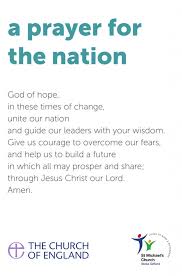 Additional learning resources parents may wish to engage withClassroom Secrets Learning Packs - These packs are split into different year groups and include activities linked to reading, writing, maths and practical ideas you can do around the home. Twinkl - to access these resources click on the link and sign up using your own email address and creating your own password. Use the offer code UKTWINKLHELPS. Oxford Owl – eBooks for children aged 3-7 (free but need to register)
EducationQuizzes.com – Lots of different quizzes in all subjects for KS1 (free with no login)www.ictgames.co.uk - maths and English gameswww.topmarks.co.uk - online games
Explorify – Science quizzes (free but need to register).Headteacherchat - This is a blog that has links to various learning platforms. Lots of these are free to access.Teacher TipsRemember - in a normal school day, there are several ‘break times’ throughout the day, so make sure as well as ensuring they complete their work, you build in ‘relaxation’ time. For you as well as the children!If the children are really engaged and interested in something, see what cross curricular links you can make. If they are in to trains, could they design a poster for a train exhibition, build a train out of cardboard, write an adventure story about a train journey, research facts about railways etc Capitalise on their interests and don't worry too much if it ‘fits’ into their weekly learning.